GAMARO											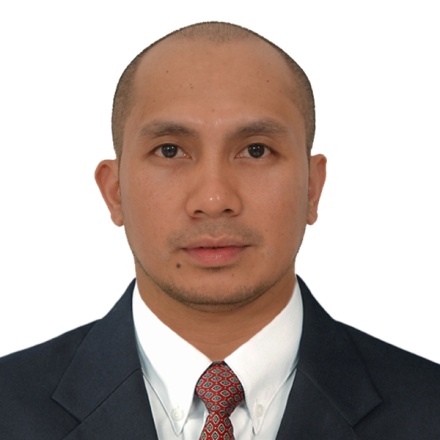 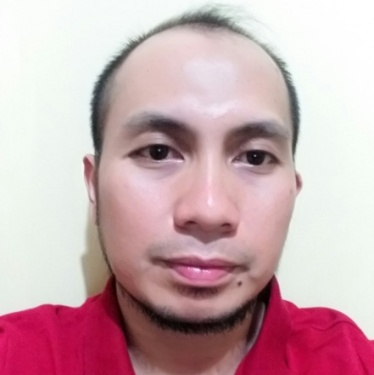 Email.: gamaro.381855@2freemail.com OBJECTIVE:To offer my service to the utmost with the goal of quickly becoming one of the greatest contributors of the company’s progress.SUMMARY:As a Quality Assurance Inspector, to ensure the implementation of quality assurance procedure / work instructions designed to maintain customer satisfaction and boost overall productivity. To gain more knowledge on manufacturing and production processes.WORK EXPERIENCE:PROJECT EMPLOYEEHoya Glass Disk PhilippinesLight Industry & Science Park 1, Cabuyao, LagunaMay 31, 2006 – April 2007Computer EncoderVisual InspectorQUALITY INSPECTORConcepcion Carrier AirconditioningCompanyLight Industry & Science Park 1 Cabuyao, LagunaJanuary 18, 2008- July 18, 2008Quality Assurance Visual InspectorHi-Pot Testing / InficonLeak TestingChecklist on Materials (Bill of Materials)QUALITY CONTROL INSPECTORMitsui High-Tec (Philippines), Inc.#10 Binary St. Light Industry & Science Park 1Special Export Processing Zone Cabuyao, LagunaSeptember 8, 2008- February 8,2008 Visual/ Measurement InspectorQuality Testing and Performance Testing of Leadframes used on Integrated CircuitFinal Inspection of Good LeadframesQA / QC INSPECTORSaudi Airconditioning Manufacturing Co. Ltd. (SAMCO)Industrial Area -Phase 3 Street 58cor 89 street Jeddah City, Kingdom of Saudi ArabiaFebruary 22, 2010 – May 10, 2018QA/QC Finished Good Final Inspector (Window Type Airconditioning Unit)QA/QC Finished Good Final Inspector (Ducted / Unducted Split Type Unit)QA/QC Finished Good Final Inspector (Package Rooftop Unit)QA/QC Finished Good Final Inspector (Air Handling )QA/QC Finished Good Final Inspector (Fan Coil Unit)QA/QC Incoming / Receiving Materials Inspector (Warehouse)QA/QC In-Process Inspector (Sheet metal / Coil Assembly)SEMINARS ATTENDEDELECTRO – PNEUMATICSMFI Technological InstituteMeralco Center, Ortigas Avenue , Pasig CityAugust 18,2007 to September 22,2007Designing Electro-Pneumatic Circuits for Industrial ApplicationStart-Up and Trouble Shooting Electro-Pneumatic  CircuitsBASIC PLCMFI Technological InstituteMeralco Center, Ortigas Avenue, Pasig CityOctober 03, 2007 to October 18, 2007Designing PLC Ladder CircuitsProgramming PLC CircuitsTroubleshooting PLC CircuitsBASIC INSTRUMENT CALIBRATIONSaudi Air conditioning Manufacturing Co. Ltd.Industrial Area-Phase 3 Street 58 cor 89 StreetJeddah City, Kingdom of Saudi ArabiaBasic Instrument CalibrationSPECIAL SKILLSProficient in Microsoft Office (Word/Excel/Powerpoint/Outlook)Good communication skill (English / Arabic)With experience in electrical trouble shooting.Has an ability to work under pressureFlexible and Dynamic in work field.EDUCATIONAL ATTAINMENTBS in ELECTRONIC and COMMUNICATION ENGINEERINGUNIVERSITY OF THE EAST2005 (Undergraduate)SAINT JOHN PAROCHIAL SCHOOL1998 (Year Graduated)SecondarySAINT JOHN PAROCHIAL SCHOOL1994 (Year Graduated)PrimaryPERSONAL INFORMATIONAge : 35 years oldDate of Birth : September 07, 1982Place of Birth : Calamba, LagunaHeight : 5”5Weight : 120 lbs.Civil Status : MarriedReligion : Roman CatholicSex : MaleCitizenship : Filipino